Guía de Lectura Individual Material: Evaluación Auténtica y Procedimientos alternativos en evaluación superior del aprendizaje en educación Superior. Isabel Martínes Estay. (2007)Preguntas para la reflexión:1. ¿Qué características tiene la Evaluación Formativa que plantea el autor? Pág. 2.2. ¿Es posible una Evaluación Polivalente? Página 3.3. ¿Cuál o cuáles podrían ser las dificultades de la evaluación participativa y consensuada? Página 4.4. ¿Qué significa la Evaluación como empowerment? Página 5.5. Como docentes, hemos construido nuestro propio proceso para diseñar el sistema de evaluación de la asignatura de la que estamos encargados. Analice las etapas y estrategias propuestas por la autora en las páginas 7-9 y comente, que aspectos podría incluír usted en su propio proceso para mejorarlo.6.  La autora plantea 3 estrategias de evaluación: uso de portafolios, diarios reflexivos y mapas conceptuales. Comente cada estrategia en relación a las ventajas y desventajas que le encuentra usted al uso de estas estrategias para evaluar los aprendizajes en un enfoque para el desarrollo de competencias. Página 9-16.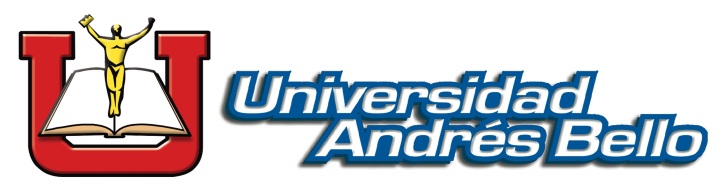 Universidad Doctor Andrés BelloEvaluación del Aprendizaje- Curso de Formación Pedagógico 2013Mstro. Encarnación Fuentes ValdezEstrategia EvaluativaVentajas en EBCDesventajas en EBC1Portafolio2Diarios Reflexivos3Mapas conceptuales